.Lead in 32 cts.(1 – 8)	Forward, Hold, Side, Together, Back, Hold, Back, Cross(9 -16	1/4 Left, Sweep, Cross, Back, 1/2 Right,Hold, 1/2 Right, 1/2 RightAlternate steps for 7 - 8Small step forward on left, small step forward on right(17 – 24)	1/4 Right, Hold, Rock, Recover, Side, Hold, Rock, Recover(25 – 32)	Side, Hold, Rock, Recover, 1/4 Left, 1/4 Left Sweep, Rock, RecoverRESTART here: DURING 2nd rotation (facing back wall) and 4th rotation (facing front wall)(33 – 40)	Forward, Hold, Side, Together, Forward, Hold, Rock, Recover(41 – 48)	1/2 Left, Hold, 3 Hip Walks, Hold, 1/4 Right Rock, Recover(49 – 56)	Cross Behind, Unwind 1/2 Left, Rock Fwd, Recover,Back, Hold, 1/2 Left, 1/2 LeftAlternate steps for 7 - 8Small step back on left, small step back on right(57 – 64)	Side, Hold, Cross, Side, Cross, Hold, Rock, 1/4 Right RecoverREPEATOur World Now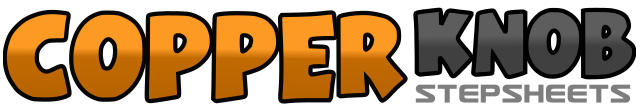 .......Count:64Wall:2Level:Intermediate.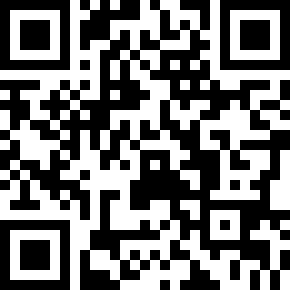 Choreographer:Paul Dornstedt (USA) & Gene Morrill (USA) - 2008Paul Dornstedt (USA) & Gene Morrill (USA) - 2008Paul Dornstedt (USA) & Gene Morrill (USA) - 2008Paul Dornstedt (USA) & Gene Morrill (USA) - 2008Paul Dornstedt (USA) & Gene Morrill (USA) - 2008.Music:It's Your World Now - Eagles : (CD: Long Road Out Of Eden)It's Your World Now - Eagles : (CD: Long Road Out Of Eden)It's Your World Now - Eagles : (CD: Long Road Out Of Eden)It's Your World Now - Eagles : (CD: Long Road Out Of Eden)It's Your World Now - Eagles : (CD: Long Road Out Of Eden)........1 - 4Step left forward, hold, step right side right, step left next to right5 - 8Step back on right, hold, step left side left and slightly back, cross right over left1 - 2Turn 1/4 left and step forward on left, sweep right forward and across left (9:00)3 - 6Cross right over left, step back on left, turn 1/2 right and step forward on right, hold (3:00)7 - 8Turn 1/2 right and step back on left, turn 1/2 right and step forward on right (3:00)1 - 4Turn 1/4 right and step left side left, hold, (6:00) Cross rock back on right, recover weight forward on left5 - 8Step right side right, hold, cross rock back on left, recover weight forward on right1 - 4Step left side left, hold, cross rock back on right, recover weight forward on left5 - 6Turn 1/4 left and step back on right, sweep left into a 1/4 left turn (12:00)7 - 8Rock back on left, recover weight forward on right1 - 4Step forward on left, hold, step right side right, step left next to right5 - 8Step forward on right, hold, rock forward on left, recover weight back on right1 - 2Turn 1/2 left and step forward on left, hold (6:00)3Step right to right forward diagonal swinging right hip out4Step left to left forward diagonal swinging left hip out5 - 6Step right to right forward diagonal swinging right hip out, hold7 - 8Turn 1/4 right and rock left side left, recover weight right side right (9:00)1 - 2Cross left behind right, unwind 1/2 left with weight on left (3:00)3 - 6Rock forward on right, recover weight back on left, step back on right, hold7 - 8Turn 1/2 left and step forward on left, turn 1/2 left and step back on right (3:00)1 - 2Step left to side left and slightly back, hold3 - 6Cross right over left, step left side left, cross right over left, hold7 - 8Rock left side left, turn 1/4 right and step forward on right (6:00)